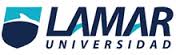 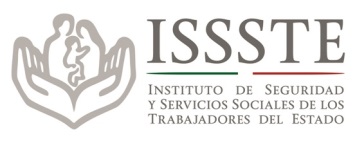 ¿Fue hecho el estudio con claridad?Si tuvo una significancia estadística ¿Qué porcentaje de la población elegible rehusó participar en el estudio?Ningún porcentaje de la población elegible rehusó participar en el estudio¿Fueron las características de estos pacientes diferentes a las de los incluidos en el estudio?No,  fueron similares porque las características no varían de un grupo a otro¿Cuál es la probabilidad de que esto haya producido un sesgo en los resultados?No hay probabilidad de que se haya producido un sesgo ¿Fueron los tratamientos definidos con claridad? Si aunque no fueron evaluados ¿Se utilizan controles (históricos, concurrentes)?Si se utilizan.¿Fueron las características de los pacientes en el grupo control y en el grupo experimental similares, denotando que la asignación aleatoria de los tratamientos fue adecuada?Si fueron similares las características del grupo de ticagrelor con el grupo de clopidogrel¿Se utilizó cegamiento (ciego, doble ciego, triple ciego) o no (abierto)?Doble ciego aleatorizado¿Fueron los resultados definidos y medidos correctamente? Si, los dos grupos de tratamiento fueron equilibrados con respecto a todas sus características iniciales. ¿Se evaluó si los participantes tomaron el tratamiento como se les indico (por ejemplo, mediante conteo de pastillas)? No, no se realizó ningún conteo, ni se supo si se tomó como se había indicado.¿Fue el análisis hecho con intención de tratar?Sí, todos los pacientes fueron asignados aleatoriamente a un grupo de tratamiento.¿Fue el seguimiento de los pacientes completo?No, se hizo un ajuste para los del grupo de ticagrelor comparado con el de clopidogrel. ¿Se excluyeron del análisis paciente después de ser aleatorizados? Se excluyeron a pacientes después de ser aleatorizados por abandono¿Fueron las características de dichos pacientes diferentes a las de los que fueron incluidos en el análisis?No, las características son similares ¿Cuál es la validez externa o aplicabilidad de los resultados a otros grupos de pacientes?En lo personal si tiene aplicabilidad a otros grupos de pacientes ya que redujo significativamente la tasa de muertes con  el tratamiento. 